_______________________________________________________________________________________________________________________OUR LADY OF GOOD COUNSEL BAND PROGRAMDear Parents and Children,The time has come to enrol for the 2023 Band program.  It will soon be time for some of the Training Band members to move on to the Performance Band and for some new Training Band members to take up the stage.  We are encouraging applications from this year’s Year 2 class up to Year 5, who would like to learn an instrument.  We look forward to the involvement of as many children as possible in the music program.Instrument suitability tests will be taking place in week 8 on Tuesday, 29 November during the school day, for new band members who have returned a form, to see what instrument they are best suited to. All existing Performance and Training Band students must also complete the registration form below and return it to the school by Monday, 28 November. Kind regards, Janella Fyfe.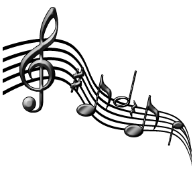 REGISTRATION FORM OLGC BAND PROGRAM 2023Please return this form to the school office by Monday, 28 November.I would like my child ___________________________________ in class (2022) _____________ to continue/join the band program in 2023. New student instrument preference – Please select 3 instrument options from: trumpet, trombone, euphonium, saxophone, flute, clarinet, bass guitar (limited) and percussion (limited). 1)______________________ 2) ________________________3)_____________________I would like to hire/continue to hire a school instrument    YES / NOEmail:			____________________________________________Parents name:		____________________________________________Signature:		____________________________________________